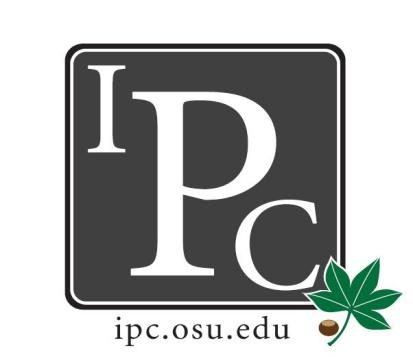 IPC Executive Committee, Justices, Senators President: 	Sara Adelman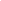 Vice President: 	Kristin Zabrecky Secretary: 	Sarah GartnerChief of Staff: 	Peter Yu  President Update:		Sara Adelman Government AffairsJanice, Macon, Anna are content matter experts Law PDF RenegotiationDavid Gorenz met with all deans and renegotiated for 5 years of PDFTransition to SarahTransitioning after this weekSenate Steering CommitteeNew ad hoc committee for university student absences Protects Students for absences (right now up to faculty)1 IPC, 1 CGS, 2 USG membersVice President Update: 		Kristin Zabrecky BudgetCasino Night Success! over 100 people showed up, 7500 budget Secretary Update: 		Sarah GartnerHalloweenChief of Staff Update: 		Peter Yu   Committee UpdatesTJ Beavers with Parking Committee Closures near 315May 7th - 315 N bound ramp closed until August 5thJune 11th - 315 S entrance closes August 5th - new opened 315 NAround Thanksgiving - 315 S will reopen Cannon road will end Spring 2019 Chief Justice Update: 		Carolyn Chakuroff PDF Updates $30,000 from deans, $15,000 from academic affairsApplicants this year a little less However, likely due to Spring Break being cut by the deadlineChecks available in the resource room Can be mailed if graduating New Chief Justice will decide after our meeting to vote Discussion on Funding GuidelinesSet aside $500 for each school. then put into final pool by the end of a specific dateHow do we make professional schools equal? Inter-professional events may get 100%, but if not inter-professional then 75% or somethingRecap from organizations that had events who would come back and talk to us about itSocial Chair Update: 		Olivia GrieszmerRoller Skating NightOverall Kristin did an amazing job! Miscommunication with the vender… 40 minutes to get it out31 people cameMay not be the best place Skate Zone 71 - inconvenient locationIce Skating rink for next year?!Service Chair Update: 		TaLeitha Varner Volleyball UpdateCanceled Volleyball yesterday :( Reschedule for this summer! Community Day and Soccer Tournament Success! IPS Chair Update: 		Jordan Vajda2018 Financial Report - Net +315.50IPS LogoRemove the dash? Or brand new logo? New Dates/Themes for IPS 2019Opioid Epidemic: What is The Solution? / What are the Next Steps? / From Problem to SolutionPeople are familiar with it, but how do we actually change things February 2nd, February 9th Staying solution focused (provide naloxone training)Dreamland book may give insight for how to Outreach Chair Update: 		 Matt HamrickPromo Items Updatepens, pen lights, water bottles, lanyards, bottle openers, chargers, pop sock it, chip clips$5,000 to spend! New Business?IPC Inauguration, End of Year Program